Subject: America Makes Project Call #3
RE: America Makes Announces Project Call for Additive Manufacturing Applied Research & Development ProjectsYour proposal submitted in response to the subject solicitation has been evaluated against the criteria set forth in the announcement and has not been selected for further consideration at this time. Your interest and cooperation in the America Makes Project Call program is sincerely appreciated.  We invite you to monitor the America Makes website (www.americamakes.us) for any future America Makes programs that may be of interest to you.Your organization may request a debrief of your proposal strengths and weaknesses related to the announcement criteria.  Requests for debrief are to be submitted in writing to the undersigned via electronic mail by June 26, 2015.  Please direct any questions to John Wilczynski at john.wilczynski@ncdmm.orgJohn Wilczynski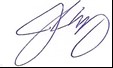 Deputy Director – Technology Development